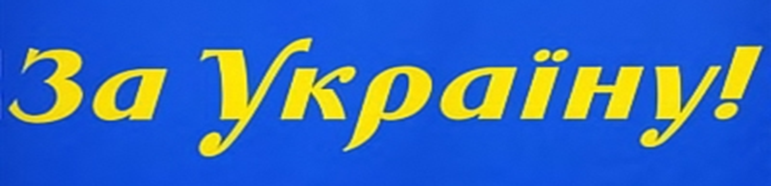 Звіт депутата Сумської міської ради VII скликання Губської Ірини Олексіївни за 2019 рікЗа мною, як за депутатом Сумської міської ради, закріплено округ № 10, до якого відносяться наступні адреси: вул. Дмитра Багалія, вул. Засумська (буд. 1-33 к.2, буд. 34 к.1-67, буд. 68-153), вул. Лугова, вул. Степана Разіна, вул. Шевченка, вул. Набережна р. Стрілка (буд. 4-32, буд. 42-50), проїзд Ніни Братусь, вул. В’ячеслава Чорновола (буд. 1-54, буд. 56-58 к. 3, буд. 60-66), вул Іллінська (буд. 26, буд. 30–30 к. 3, буд. 32 к. 1, буд. 34–34 к. 1, буд.38, буд. 40, буд.42–44 к.1, буд. 52 к.1, буд. 52 к 2, вул. Д. Галицького (буд. 1-26, буд. 27, буд. 28, буд. 34-49), вул. Коцюбинського, вул. Куликівська (буд. 27), вул. Лєскова, пров. Лєскова, вул. Макаренка, пров. Макаренка, вул. М. Рильського, вул. Пирогова, вул. Смирнова, вул. Тургенєва (буд. 1–24 к. А, буд. 26–26 к. А, буд. 25, буд. 27-52), вул. Фучика, пров. Лазарцівський, вул. Люблинська (буд.1-10 к. А, буд. 20-86), пров. Іллінський, пров. Гудимівський, пров. Коцюбинського, пров. Самсонівський, вул. Ярослава Мудрого (буд. 2-4, буд. 6-14, буд. 16 к.Б-22), вул. Робітнича (буд. 1-30 к. 3, буд. 32–32 к. 2, буд. 34–34 к. 1, буд. 36–36 к. Б, буд. 38, буд. 40–40 к. 1, буд. 42, буд. 51–54, буд. 70–74), вул. Садова (буд. 1-29).Робота в комісіях, на засіданнях сесії, з виборцями: Член постійної комісії міської ради з питань  законності, взаємодії з правоохоронними органами, запобігання та протидії корупції, місцевого самоврядування, регламенту, депутатської діяльності та етики, з питань майна комунальної власності та приватизації.  З 01 січня 2019 року по 31 грудня 2019 року було проведено 13 запланованих сесій СМР та 3 позачергових сесій, що складались із 16 пленарних засідань, на яких було прийнято 1826 рішень. Була присутня на 13 пленарних засіданнях.Із 13 засідань постійної комісії міської ради  брала участь  в 12, на яких було розглянуто  295 питань. За 12 місяців 2019 року здійснила 97 прийомів  виборців у громадській приймальні, які проводжу у будь-який день за попередньою домовленістю.Проведено 6 зустрічей з мешканцями громади; Теми зустрічей, які хвилювали людей, наступні: ремонт покрівель закладів освіти, уведення у штатний розпис закладів освіти посади інженерів з охорони праці, питання зміни організації шкільного харчування, фінансування проєкту «Нова українська школа», облаштування пожежними сигналізаціями шкіл та садочків,  питання стихійної торгівлі у центрі міста та у дворі по вул. Засумська, 12Г, ремонт дорожнього покриття внутрішньоквартальних та другорядних доріг, питання повернення вузьких спеціалістів до «Центру первинної медико-санітарної допомоги №1», розчищення доріг від снігу, які знаходяться в приватному секторі,  ремонт ліфтів по вул. Шевченка, 2, ремонт внутрішніх мереж, заміна вікон у під’їздах будинків по вул. Засумська, 16Б, 12Г, організація будинкових комітетів, питання закінчення ремонту підпірної стіни навколо спортивного стадіону навчальних закладів, заборони незаконного будівництва на території КУ Сумська  ЗОШ № 12 та КУ Сумська гімназія № 1, демонтаж незаконної добудови по вул. Шевченка, 18, і.т.д. Усі питання, яких торкалися  мешканці, були озвучені мною на сесіях СМР.Ініціювала створення тимчасової депутатської комісії щодо знесення незаконної добудови по вул. Шевченка, 18, відстоювала права дітей з цього приводу як на сесіях СМР, так і на засіданні виконавчого комітету СМР. Разом з громадою добилися демонтажу вищезазначеної незаконної добудови; продовжено боротьбу на користь громади проти незаконного будівництва по вул. Засумська,3, на території КУ Сумська  ЗОШ № 12 та КУ Сумська гімназія № 1 (здобуто перемогу в Судах місцевої та апеляційної юрисдикції).Кількість депутатських запитів, ініційованих мною – 16, підтримано радою – 16.       Кількість депутатських звернень, ініційованих мною – 3.                                    Депутатські кошти:Кошти, передбачені в міському бюджеті на виконання виборчих програм і доручень виборців у 2019 році, були витрачені наступним чином:  309  000 грн.ОсвітаМетодичне забезпечення НУШ, дитячі меблі, будівельні матеріали для ДНЗ, комп'ютерне обладнання, меблі.   15 000 грн.ПозашкільнаосвітаНа комп'ютерну техніку музичної школи №3 та форму для волейбольної команди спортивної школи.   24 000 грн.ДСЗННа лікування 4 осіб.   2000 грн.ДІМОблаштування освітлення під'їзду по вул. Засумська 14.